30 июля дети  группы «Почемучки» познакомились с    историей изготовлением книги, из каких частей она состоит и кто принимал участие в её издании. Поиграли в игру « Какой , какая, какие».Посмотрели презентацию « История, рассказанная книгой», отремонтировали книги, которым нужна помощь.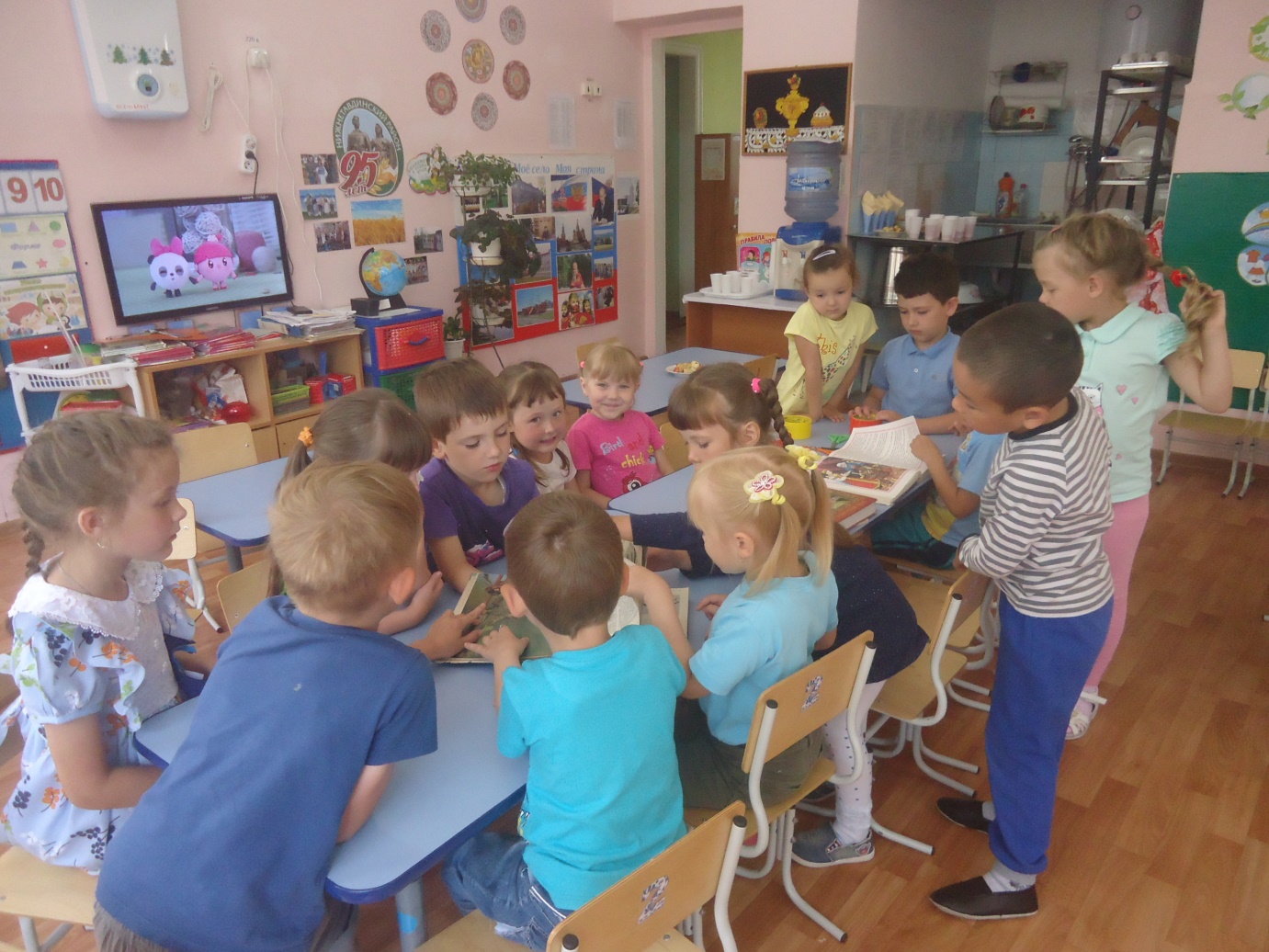 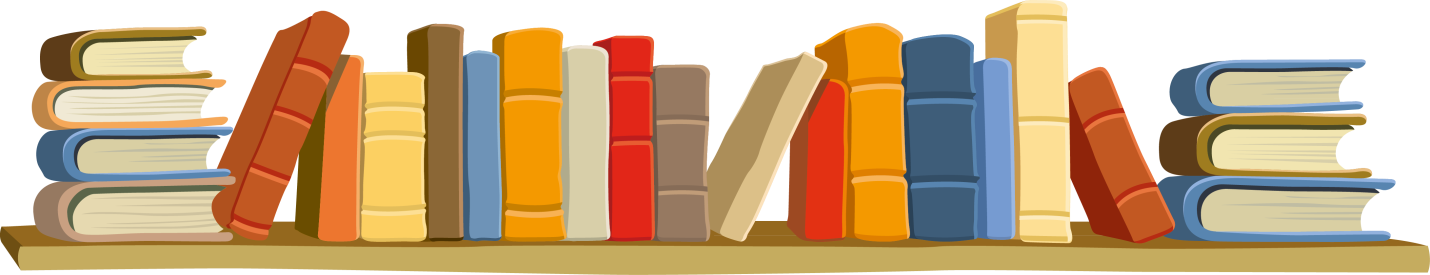 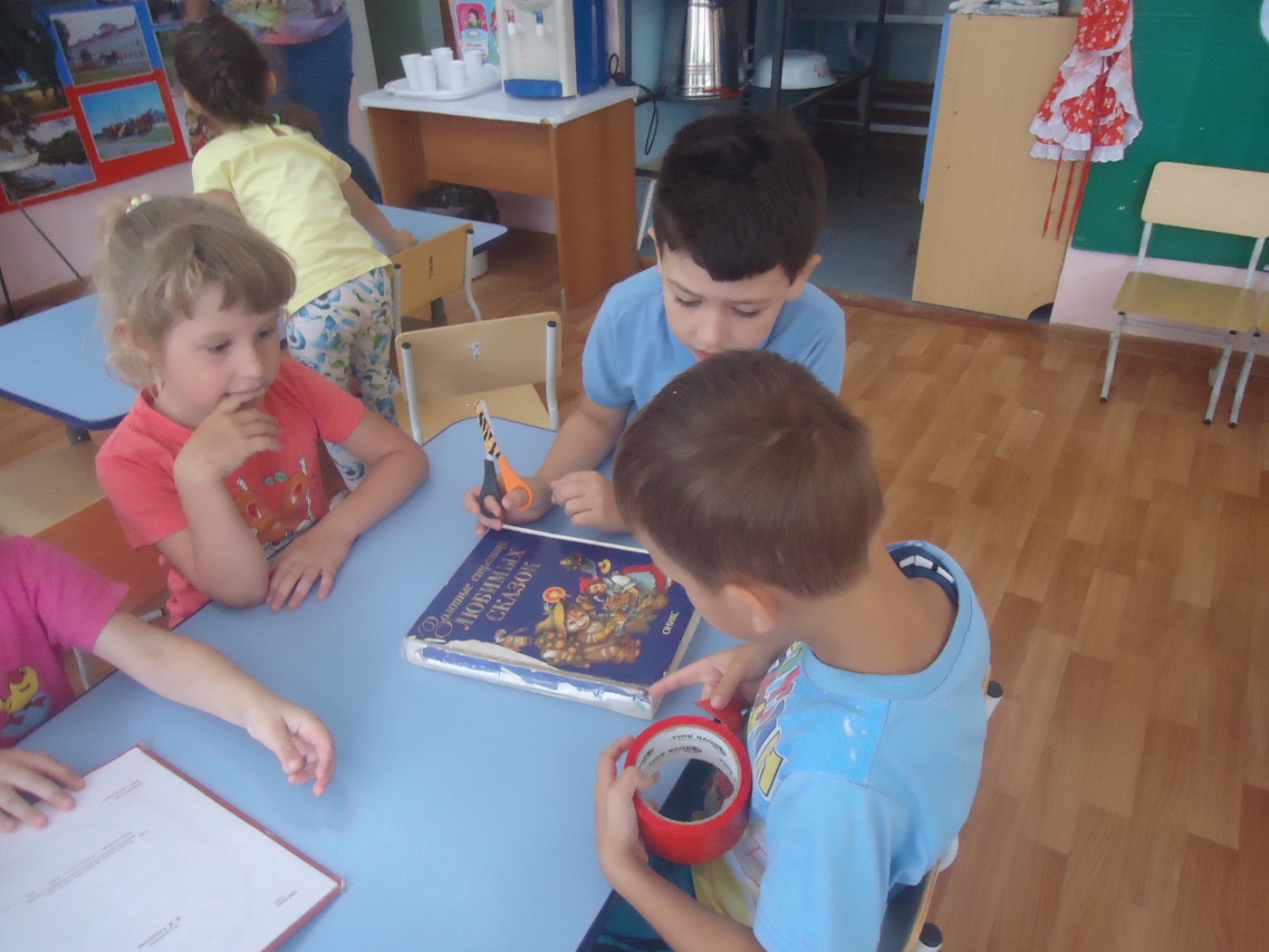 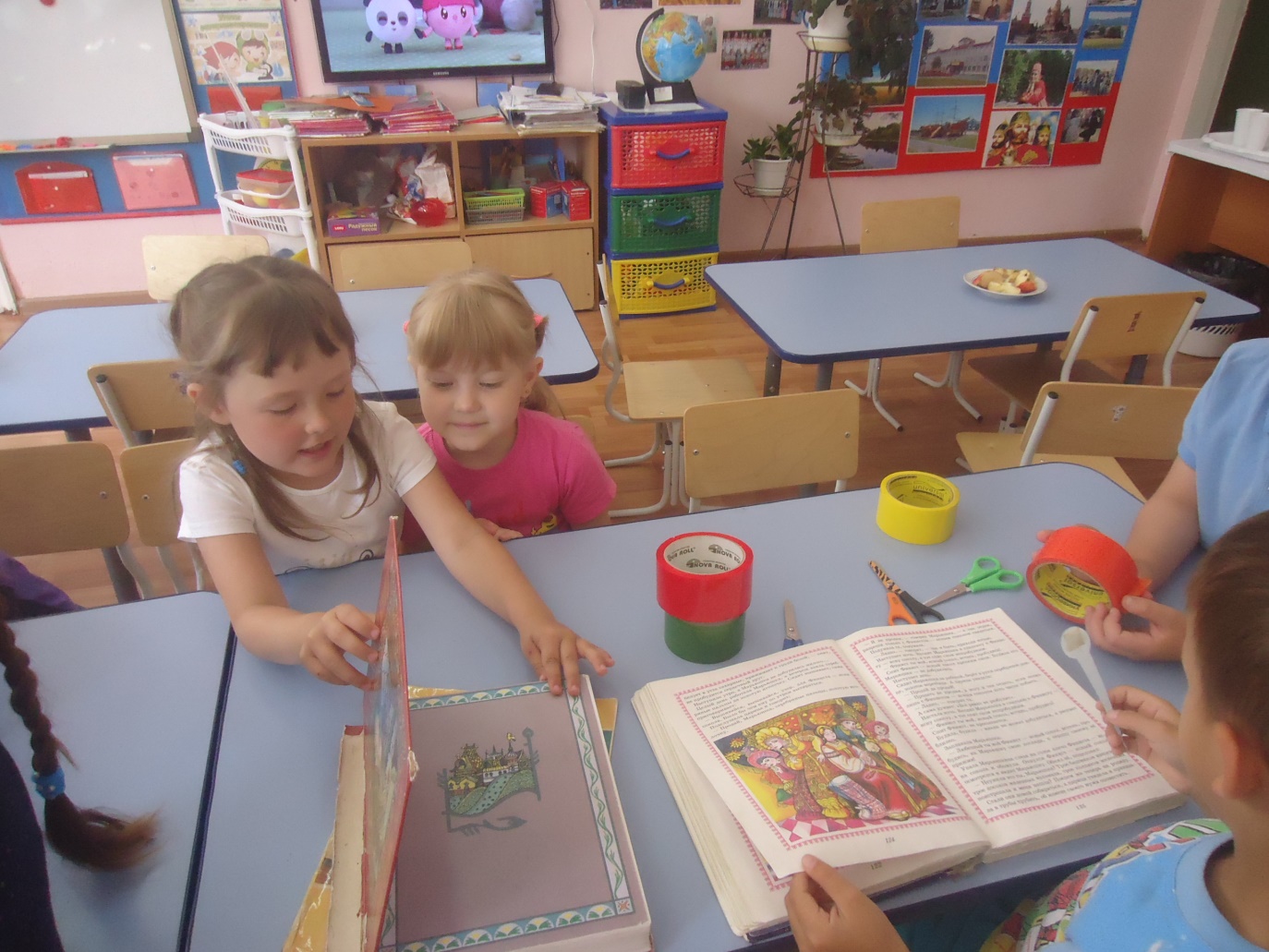 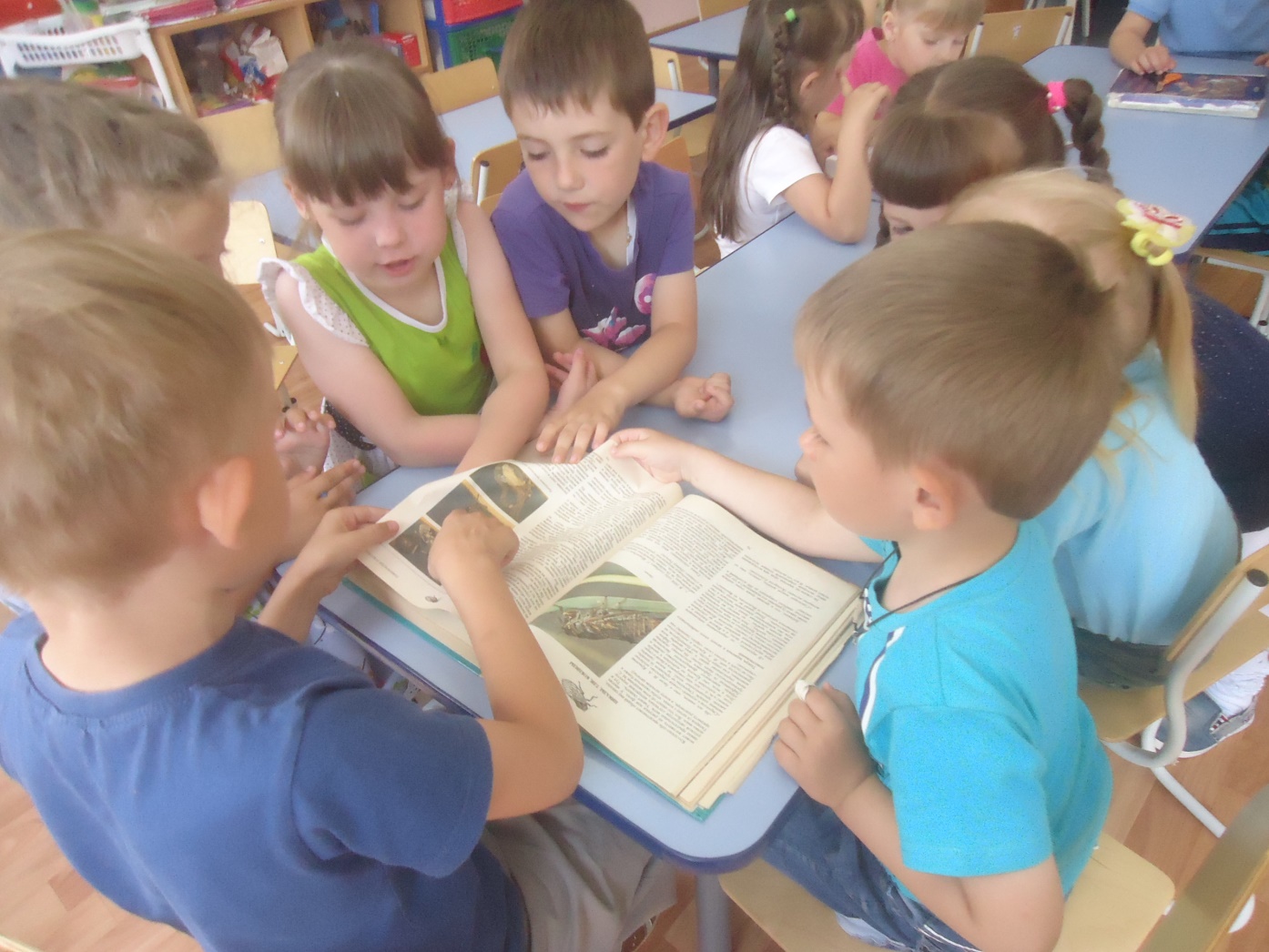 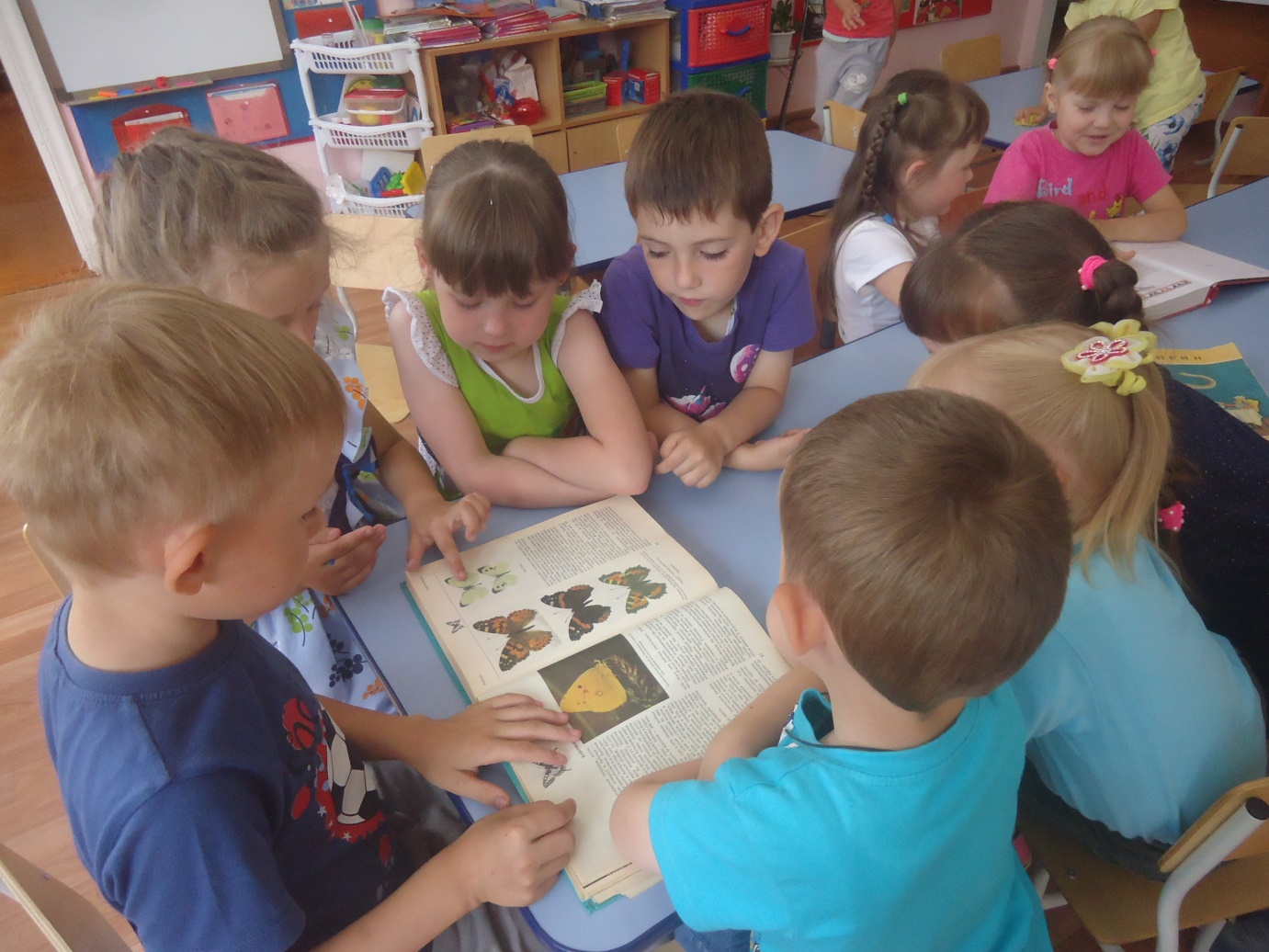 Отремонтировали и рассмотрели…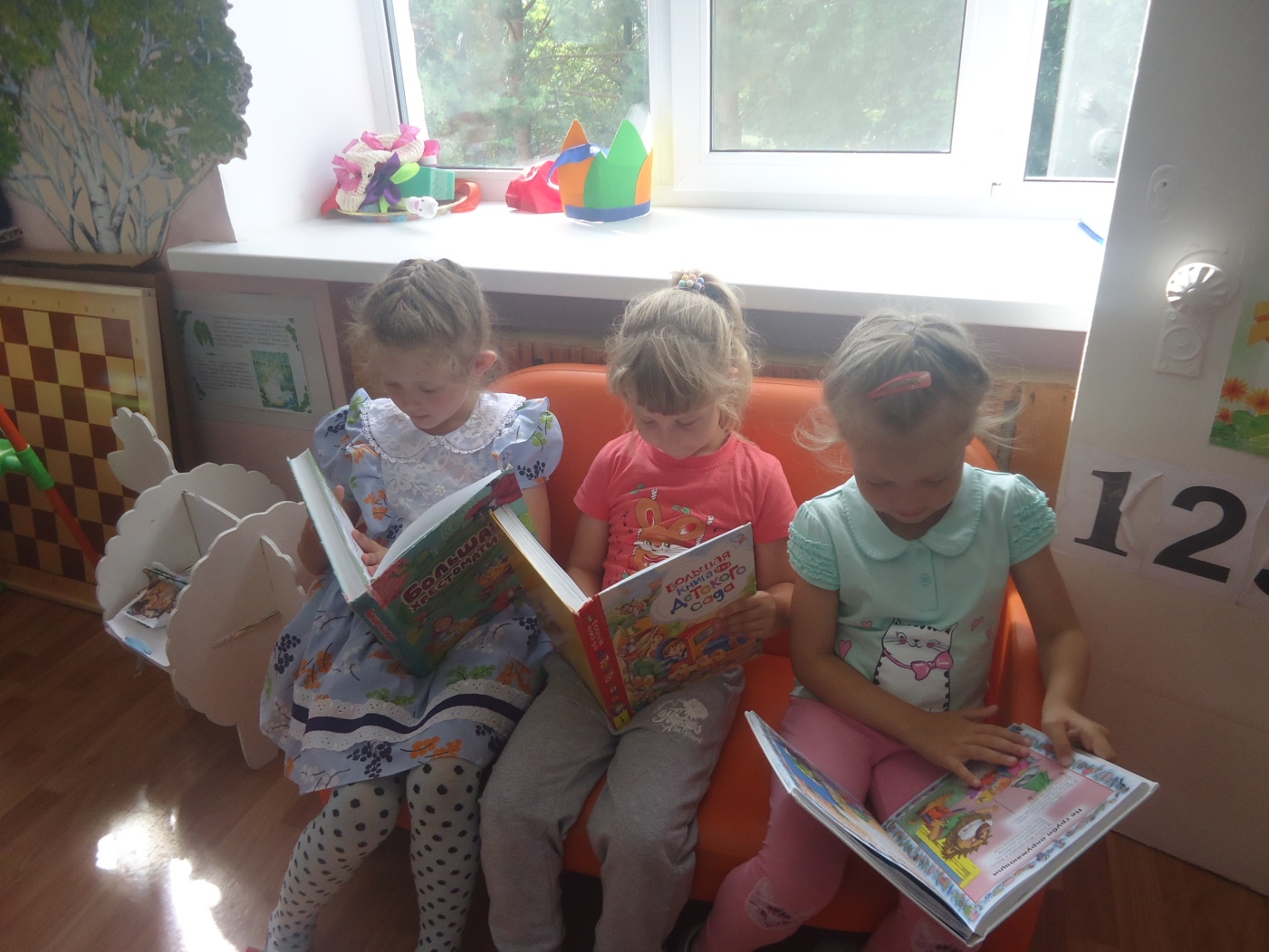 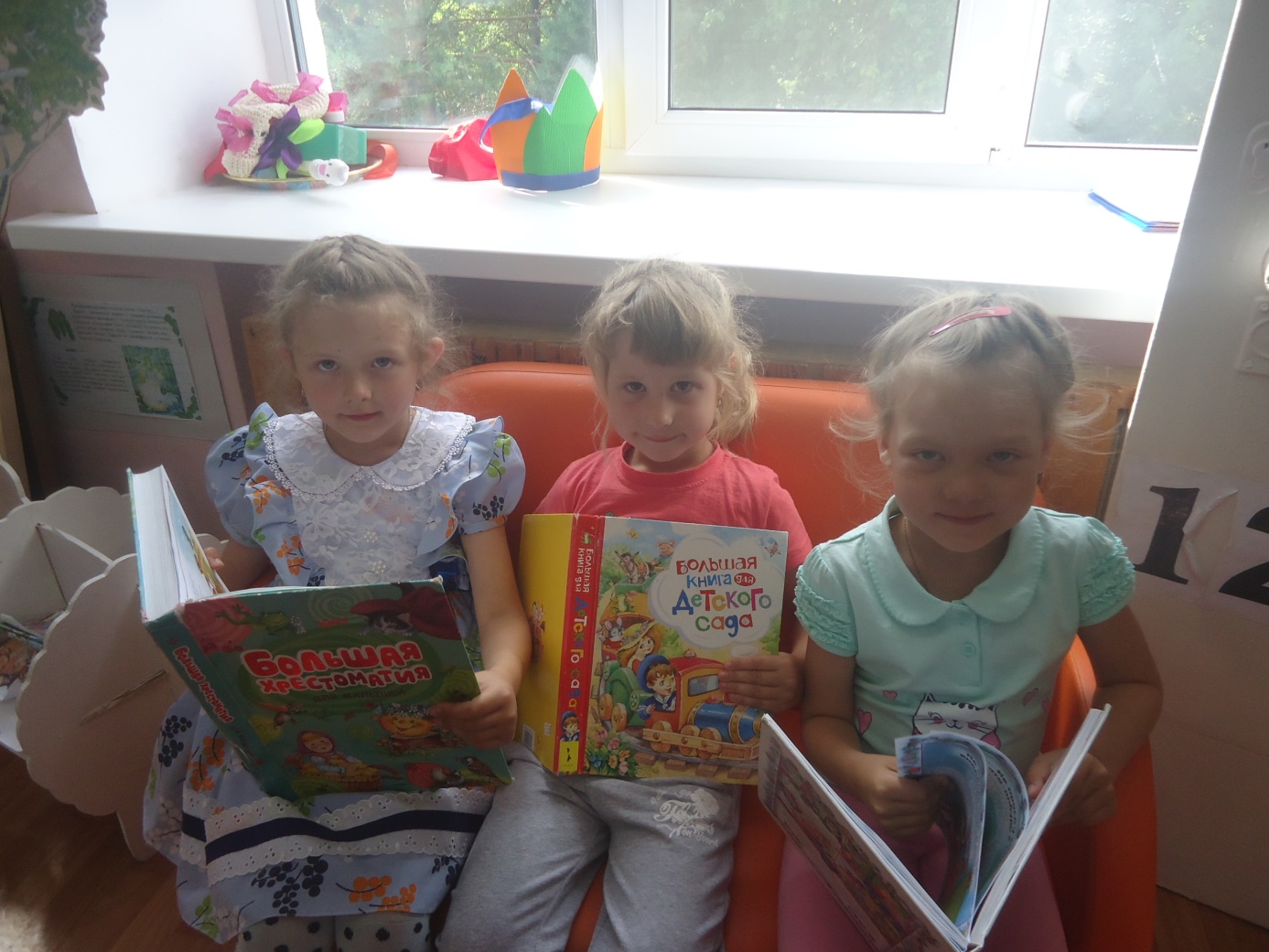 Воспитатель группы «Почемучки»: Л. Ю. Сиглова (июль 2018)